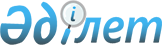 О признании утратившим силу решения Енбекшиказахского районного маслихатаРешение маслихата Енбекшиказахского района Алматинской области от 26 октября 2021 года № 11-51. Зарегистрировано в Министерстве юстиции Республики Казахстан 5 ноября 2021 года № 25022
      В соответствии со статьей 27 Закона Республики Казахстан "О правовых актах" Енбекшиказахский районный маслихат РЕШИЛ:
      1. Признать утратившим силу решение Енбекшиказахского районного маслихата "Об утверждении Правил управления бесхозяйными отходами, признанными решением суда поступившими в коммунальную собственность" от 8 декабря 2017 года № 21-3 (зарегистрировано в Реестре государственной регистрации нормативных правовых актов № 4446).
      2. Настоящее решение вводится в действие по истечении десяти календарных дней после дня его первого официального опубликования.
					© 2012. РГП на ПХВ «Институт законодательства и правовой информации Республики Казахстан» Министерства юстиции Республики Казахстан
				
      Секретарь Енбекшиказахского районного маслихата

Б. Ахметов
